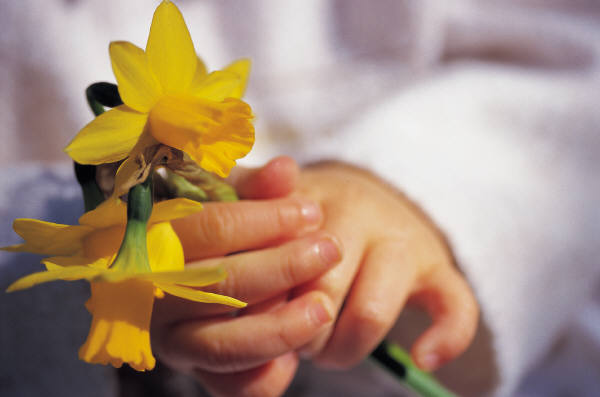 Работа с родителями воспитанников 2008 – 2009 учебный годЦель: Создание полной преемственности детского сада и семьи  в вопросах здоровьесбереженияРабота с родителями воспитанников 2009 – 2010 учебный год№МесяцВид деятельностиТема1СентябрьРодительское собраниеПапка – передвижка Анкетирование«Знакомство родителейсо статистикой о состоянииздоровья детей в России и ДОУ»« Мы растем»«Какое место занимает физкультура в вашей семье?»2ОктябрьДень общенияВыставка поделок из природного материала«Профилактика плоскостопия»«Осенняя фантазия»3НоябрьОформление валеологической газетыВыставка детской литературы для родителей«Будь здоров, малыш»«Здоровый образ жизни»4ДекабрьОформление памятки для родителейПодготовка совместно с родителями и детьми творческих изобразительных работ«Закаливание»«Мой любимый выходной»5ЯнварьОформление альбома Совместный спортивный праздник«Наша спортивная семья»«Взятие снежной крепости»6ФевральОбмен опытом приготовления полезных блюд для здоровьяАнкетирование родителей «Вкусно, полезно, доступно»«О здоровье всерьез»7МартКонсультация для родителей Совместное развлечение с детьми и родителями«Часто болеющие дети»«Осторожно микробы»8АпрельКонсультация  инструктора по плаванию«Подвижные игры на воде»9МайИндивидуальная консультация с мамой Глеба ВолоховаАнкетирование родителей«Режим дня»«Условия здорового образа жизни в семье»№МесяцВид деятельностиСодержание1СентябрьРодительскоесобрание в форме круглого столаСовместное спортивное развлечение с детьми и родителями«Формирование культуры здоровья детей старшего дошкольного возраста»«Веселый мяч»2ОктябрьОформление папки – передвижкиОформлениевалеологической газеты«Физическое воспитание дома»«Спорт и дети»3НоябрьПодгрупповая консультация для родителейСовместное спортивное развлечение«Помните здоровье начинается со стопы»«Мама, папа, я, спортивная семья»4ДекабрьБеседа с родителями«Оздоровительный бег»5ЯнварьОформление фотоальбомаИнтервью«Если хочешь быть здоров - закаляйся»«Что такое счастье»6ФевральОформление памятки для родителей«Десять заповедей здоровья»7МартОформление памятки для родителейДень открытых дверей«Плоскостопие и меры профилактики»« Как живется тебе малыш в детском саду»8АпрельДень родительской субботыОткрытое просмотр занятия в бассейне« Наш спортивный участок»«В гости к Посейдону»9МайСеминар практикум по оздоровлению дошкольниковПросмотр видеофильма с участием детей группы«К здоровью вместе»«Мы со спортом дружим»